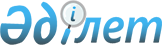 2012 - 2013 оқу жылына арналған мемлекеттік білім беру тапсырысын бекіту туралы
					
			Күшін жойған
			
			
		
					Павлодар облыстық әкімдігінің 2012 жылғы 29 мамырдағы N 154/6 қаулысы. Павлодар облысының Әділет департаментінде 2012 жылғы 13 маусымда N 3208 тіркелді. Күші жойылды - Павлодар облыстық әкімдігінің 2014 жылғы 09 қыркүйектегі № 8/1-11/2579 хатымен      Ескерту. Күші жойылды - Павлодар облыстық әкімдігінің 09.09.2014 № 8/1-11/2579 хатымен.

      Қазақстан Республикасының 2007 жылғы 27 шілдедегі "Білім туралы" Заңының 6-бабы 2-тармағының 8) тармақшасына, Қазақстан Республикасының 2001 жылғы 23 қаңтардағы "Қазақстан Республикасындағы жергілікті мемлекеттік басқару және өзін-өзі басқару туралы" Заңының 27-бабы 2-тармағына сәйкес облыс әкімдігі ҚАУЛЫ ЕТЕДІ:



      1. Мемлекеттік білім беру кәсіпорындарында, басқа да ұйымдастыру-құқықтық нысандағы білім беру ұйымдарында техникалық және кәсіптік білімі бар мамандарды даярлауға облыстық бюджеттен қаржыландырылатын 2012 - 2013 оқу жылына арналған мемлекеттік білім беру тапсырысы 1-қосымшаға сәйкес бекітілсін.



      2. Жұмыспен қамту – 2020 бағдарламасын іске асыру үшін мемлекеттік білім беру кәсіпорындарында, басқа да ұйымдастыру-құқықтық нысандағы білім беру ұйымдарында техникалық және кәсіптік білімі бар мамандарды даярлауға республикалық бюджет қаражаты есебінен қаржыландырылатын 2012 - 2013 оқу жылына арналған мемлекеттік білім беру тапсырысы 2-қосымшаға сәйкес бекітілсін.



      3. Павлодар облысы білім беру басқармасы техникалық және кәсіптік білімі бар мамандарды даярлауға арналған бекітілген мемлекеттік білім беру тапсырысын тиісті оқу орындарында орналастыруды қамтамасыз етсін.



      4. Осы қаулының орындалуын бақылау облыс әкімінің орынбасары А.А. Орсариевке жүктелсін.



      5. Осы қаулы алғаш рет ресми жарияланған күннен кейін он күнтізбелік күн өткеннен соң қолданысқа енгізіледі.      Облыс әкімі                                Е. Арын

Павлодар облысы әкімдігінің

2012 жылғы 29 мамырдағы  

N 154/6 қаулысына     

1-қосымша          

Мемлекеттік білім беру кәсіпорындарында, басқа да

ұйымдастыру-құқықтық нысандағы білім беру ұйымдарында

техникалық және кәсіптік білімі бар мамандарды даярлауға

облыстық бюджеттен қаржыландырылатын 2012 - 2013 оқу

жылына арналған мемлекеттік білім беру тапсырысы      Ескерту. 1-қосымшаға өзгеріс енгізілді - Павлодар облыстық әкімдігінің 2012.11.26 N 328/12 (жарияланған күнінен бастап он күнтізбелік күн өткеннен соң қолданысқа енгізіледі) қаулысымен.      Ескерту: аббревиатуралардың мағынасын ашу:

      КМҚК – коммуналдық мемлекеттік қазыналық кәсіпорын

      РМҚК – республикалық мемлекеттік қазыналық кәсіпорын

      ЖШС – жауапкершілігі шектеулі серіктестігі

      ББҰЖМ – білім беру ұйымдарының жеке меншік мекемесі

Павлодар облысы әкімдігінің

2012 жылғы 29 мамырдағы  

N 154/6 қаулысына     

2-қосымша          

Жұмыспен қамту - 2020 бағдарламасын іске асыру үшін

мемлекеттік білім беру кәсіпорындарында, басқа да

ұйымдастыру-құқықтық нысандағы білім беру ұйымдарында

техникалық және кәсіптік білімі бар мамандарды

даярлауға республикалық бюджет қаражаты есебінен

қаржыландырылатын 2012 - 2013 оқу жылына арналған

мемлекеттік білім беру тапсырысы      Ескерту. 2-қосымшаға өзгеріс енгізілді - Павлодар облыстық әкімдігінің 2012.11.26 N 328/12 (жарияланған күнінен бастап он күнтізбелік күн өткеннен соң қолданысқа енгізіледі) қаулысымен.      Ескерту: аббревиатуралардың мағынасын ашу:

      КМҚК – коммуналдық мемлекеттік қазыналық кәсіпорын

      РМҚС – республикалық мемлекеттік қазыналық кәсіпорын

      ЖШС – жауапкершілігі шектеулі серіктестік

      ББҰМ – білім беру ұйым мекемесі
					© 2012. Қазақстан Республикасы Әділет министрлігінің «Қазақстан Республикасының Заңнама және құқықтық ақпарат институты» ШЖҚ РМК
				Р/с N
Мамандарды даярлау бағыттары (коды, мамандықтың атауы, біліктілігі)
Мемлекеттік білім беру тапсырысының көлемі (орындар саны)
Оның ішінде қазақ тілінде оқытылатын (орындар саны)
1
2
3
4
1"Павлодар технологиялық колледжі" КМҚК
21224000 Сүт тағамдарының өндірісі:

1224052 Қаймағы алынбаған және ашыған сүт тағамдарын жасау шебері25-30508000 Тамақтандыруды ұйымдастыру:

0508063 Қызмет көрсету менеджері502540511000 Туризм:

0511043 Менеджер25-51414000 Жиһаз өндірісі:

1414012 Жиһаз жинақтаушы25-61302000 Автоматтандыру және басқару:

1302023 Электромеханик25-6-10814000 Полимер технологиясының өндірісі:

0814123 Техник-технолог25-7"Б. Ахметов атындағы Павлодар

педагогикалық колледжі" КМҚК
80105000 Бастауыш білім беру:

0105013 Бастауыш білім беру мұғалімі752590105000 Бастауыш білім беру:

0105033 Шетел тілінен бастауыш білім беру мұғалімі25-100105000 Бастауыш білім беру:

0105023 Информатика пәнінен бастауыш білім беру мұғалімі2525110108000 Музыкалық білім беру

0108013 Музыка пәнінің мектепке дейінгі және негізгі орта білім беру ұйымдарындағы мұғалімі2525120103000 Дене тәрбиесі және спорт:

0103023 Дене тәрбиесі және спорт пәнінің мұғалімі25-130101000 Мектепке дейінгі білім беру және тәрбиелеу:

0101013 Мектепке дейінгі ұйымдардың тәрбиешісі652514"Павлодар химия-механикалық колледжі" КМҚК
150808000 Мұнай өңдейтін және химиялық өнеркәсіп кәсіпорындарының жабдықтарына техникалық қызмет көрсету және жөндеу (түрлері бойынша):

0808033 Техник-механик25-160816000 Химиялық технология және өндіріс (түрлері бойынша):

0816043 Техник-технолог25-170816000 Химиялық технология және өндіріс (түрлері бойынша):

0816053 Техник2525181201000 Автомобиль көліктеріне техникалық қызмет көрсету, жөндеу және пайдалану:

1201123 Техник-механик151519"Павлодар машина жасау колледжі" КМҚК
200910000 Электрлік, электромеханикалық жабдықтар (түрлері бойынша):

0910053 Техник-электрик2525211004000 Құю өндірісі:

1004093 Техник-металлург25-221120000 Технологиялық машиналарға және жабдықтарға техникалық қызмет көрсету (түрлері бойынша):

1120043 Техник-механик25-22-11401000 Үйлер мен ғимараттарды салу және пайдалану:

1401213 Құрылысшы-техник40-23Алып тасталды;Алып тасталды;Алып тасталды;24Алып тасталды;25Алып тасталды;26Алып тасталды;27Алып тасталды;28Алып тасталды;Алып тасталды;Алып тасталды;29Алып тасталды;30Алып тасталды;31Алып тасталды;32"Екібастұз политехникалық колледжі" КМҚК
331401000 Үйлер мен ғимараттарды салу және пайдалану:

1401213 Құрылысшы-техник20-340911000 Электрлік және электромеханикалық жабдықтарды техникалық пайдалану, қызмет көрсету және жөндеу (түрлері бойынша):

0911013 Электромеханик25-350707000 Таукен электромеханикалық жабдықтарына техникалық қызмет көрсету және жөндеу:

0707193 Электромеханик2020361409000 Темір жол құрылысы, жол және жол шаруашылығы:

1409053 Құрылысшы-техник20-37"Павлодар бизнес колледжі" КМҚК
380911000 Электрлік және электромеханикалық жабдықтарды техникалық пайдалану, қызмет көрсету және жөндеу (түрлері бойынша):

0911013 Электромеханик5525391305000 Ақпараттық жүйелер (қолдану аясы бойынша):

1305023 Техник-бағдарламашы853040"Красноармейка аграрлық-техникалық колледжі" КМҚК
411513000 Ветеринария:

1513053 Ветеринарлық фельдшер3520421510000 Ауыл шаруашылығын механикаландыру:

1510043 Техник-механик2020430515000 Менеджмент (салалары және қолдану аясы бойынша):

0515013 Менеджер25-441502000 Агрономия:

1502033 Агроном25-451304000 Есептеу техникасы және бағдарламалық жасақтама:

1304043 Техник - бағдарламашы25-46"Павлодар көлік және коммуникациялар

колледжі" КМҚК
47141000 Автомобиль жолдары мен аэродромдарды салу және пайдалану:

1410013 Құрылысшы-техник2525481409000 Темір жол құрылысы, жол және жол шаруашылығы:

1409053 Құрылысшы-техник2525491108000 Теміржол жылжымалы құрамдарын пайдалану, жөндеу және техникалық қызмет көрсету (түрлері бойынша):

1108213 Электромеханик50-501305000 Ақпараттық жүйелер (қолдану аясы бойынша):

1305033 Техник2020511306000 Радиотехника және байланыс (түрлері бойынша):

1306093 Байланыс технигі25-521304000 Есептеу техникасы және бағдарламалық жасақтама:

1304043 Техник-бағдарламашы25-531303000 Теміржол көлігіндегі автоматика, телемеханика және қозғалысты басқару:

1303043 Электромеханик25-54"Жаяу Мұса атындағы Ақсу колледжі" КМҚК
550906000 Электрлік жылу станцияларының жылу энергетикалық қондырғылары:

0906033 Техник-энергетик25-560403000 Әлеуметтік – мәдени қызмет және халықтық көркем өнер шығармашылығы:

0403013 Ұйымдастырушы - педагог5025570901000 Электр станциялары мен желілердің электр жабдықтары:

0901043 Техник-электрик2525580103000 Дене тәрбиесі және спорт:

0103023 Дене тербиесі және спорт пәнінің мұғалімі25-590401000 Кітапхана ісі:

0401013 Кітапханашы25-60"Павлодар медициналық колледжі" КМҚК
610301000 Емдеу ісі:

0301013 Фельдшер3030620302000 Медбике ісі:

0302033 Жалпы практикадағы медбике12955630303000 Гигиена және эпидемиология:

0303013 Гигиенист-эпидемиолог20-640302000 Медбике ісі:

0302011 Күту бойынша кіші мейірбике50-65"Екібастұз медициналық колледжі" КМҚК
660302000 Медбике ісі:

0302033 Жалпы практикадағы медбике 502567"N 17 кәсіптік лицей" КМҚК
681201000 Автомобиль көліктеріне техникалық қызмет көрсету, жөндеу және пайдалану:

1201072 Автомобиль жөндейтін слесарь2020691114000 Дәнекерлеу ісі:

1114042 Электр-газбен дәнекерлеуші20-70"Павлодар политехникалық колледжі" мекемесі
711014000 Машина құрылысының технологиясы:

1014023 Техник -механик25-720911000 Электрлік және электромеханикалық жабдықтарды техникалық пайдалану, қызмет көрсету және жөндеу (түрлері бойынша):

0911013 Электромеханик25-72-11003000 Түсті металдар металлургиясы:

1003153 Техник-металлург25-73"Колледж Инновационного Евразийского Университета" ЖШС
740906000 Электрлік жылу станцияларының жылу энергетикалық қондырғылары:

0906033 Техник-энергетик25-74-10111000 Негізгі орта білім беру:

0111013 Қазақ тілі мен әдебиеті пәнінің мұғалімі252574-20902000 Электрмен жабдықтау:

0902033 Техник-электрик402075"Павлодар колледж басқармасы" ББҰЖМ
761305000 Ақпараттық жүйелер (қолдану аясы бойынша):

1305033 Техник25-77"Қайнар" колледжі" ББҰЖМ
781304000 Есептеу техникасы және бағдарламалық жасақтама:

1304043 Техник-бағдарламашы5025Р/с N
Мамандарды даярлау бағыттары (мамандықтың атауы, біліктілігі)
Мемлекеттік білім беру тапсырысының көлемі (орындар саны)
Оның ішінде қазақ тілінде оқытылатын (орындар саны)
1
2
3
4
1"Павлодар химия-механикалық колледжі" КМҚК
21201000 Автомобиль көліктеріне техникалық қызмет көрсету, жөндеу және пайдалану:

1201123 Техник-механик35-3Алып тасталды;Алып тасталды;Алып тасталды;4Алып тасталды;5Алып тасталды;6"Красноармейка аграрлық-техникалық колледжі" КМҚК
71513000 Ветеринария:

1513053 Ветеринарлық фельдшер21-8"Екібастұз политехникалық колледжі" КМҚК
91304000 Есептеу техникасы және  бағдарламалық жасақтама:

1304043 Техник-бағдарламашы17-9-10911000 Электрлік және электромеханикалық құралдарды техникалық пайдалану, қызмет көрсету және жөндеу:

0911013 Электромеханик15-10"Павлодар медициналық колледжі" КМҚК
110302000 Медбике ісі:

0302033 Жалпы практикадағы медбике51-120301000 Емдеу ісі:

0301013 Фельдшер21-13"Экибастузский колледж Инновационного

Евразийского Университета" ЖШС
140105000 Бастауыш білім беру:

0105013 Бастауыш білім беру мұғалімі1515150101000 Мектепке дейінгі білім беру және тәрбиелеу:

0101013 Мектепке дейінгі ұйымдардың тәрбиешісі17-16"Павлодар инновациялық көп

профильді колледжі" ББҰМ
170105000 Бастауыш білім беру:

0105013 Бастауыш білім беру  мұғалімі4421181305000 Ақпараттық жүйелер (қолдану аясы бойынша):

1305023 Техник-бағдарламашы29-190101000 Мектепке дейінгі білім беру және тәрбиелеу:

0101013 Мектепке дейінгі ұйымдардың тәрбиешісі57-200519000 Экономика:

0519023 Экономист25-210515000 Менеджмент:

0515013 Менеджер16-22"Колледж Инновационного Евразийского Университета" ЖШС
230901000 Электр станциялары мен желілердің электр жабдықтары:

0901043 Техник-электрик15-240902000 Электрмен қамтамасыз ету:

0902033 Техник-электрик20-25"Павлодар көлік және коммуникациялар колледжі" КМҚК
260518000 Есеп және аудит:

0518033 Экономист-бухгалтер15-27"Павлодар бизнес колледжі" КМҚК
280911000 Электрлік және электромеханикалық жабдықтарды техникалық пайдалану, қызмет көрсету және жөндеу:

0911013 Электромеханик16-29"Ақпараттық технологиялар және бизнес колледжі" мекемесі
300518000 Есеп және аудит:

0518033 Экономист-бухгалтер17-31"Павлодар политехникалық колледжі" мекемесі
320506000 Шаштараз өнері және сәндік косметика:

0506063 Суретші-модельер20-33"Павлодар машина жасау колледжі" КМҚК
341401000 Үйлер мен ғимараттарды салу және пайдалану:

1401213 Құрылысшы-техник21-35"Б. Ахметов атындағы Павлодар педагогикалық колледжі" КМҚК
360111000 Негізгі орта білім беру:

0111013 Қазақ тілі мен әдебиеті пәнінің мұғалімі1515